KOSZTORYS OFERTOWY Przebudowa drogi gminnej w m. Gąsawy Rządowe Niwy polegająca na budowie chodnika od km 0+000 do km 0+500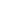 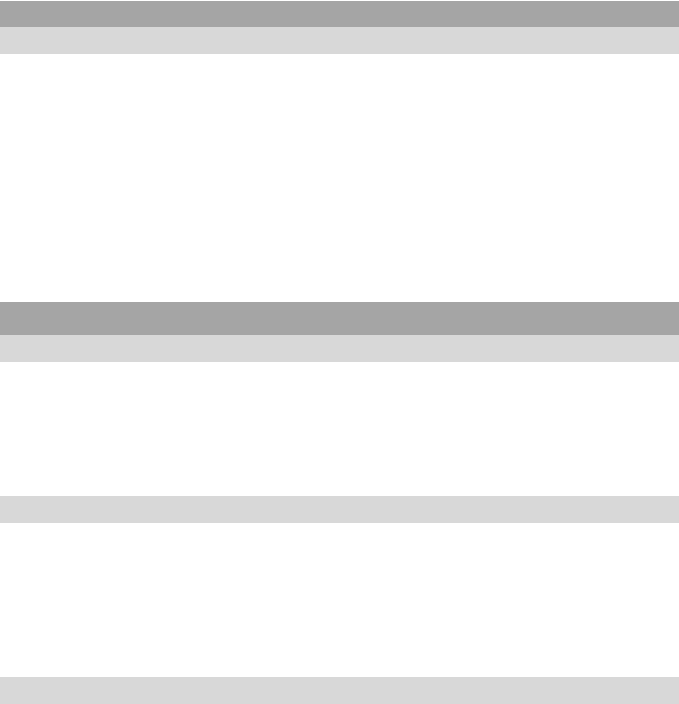 KOSZTORYS OFERTOWY Przebudowa drogi gminnej w m. Gąsawy Rządowe Niwy polegająca na budowie chodnika od km 0+000 do km 0+500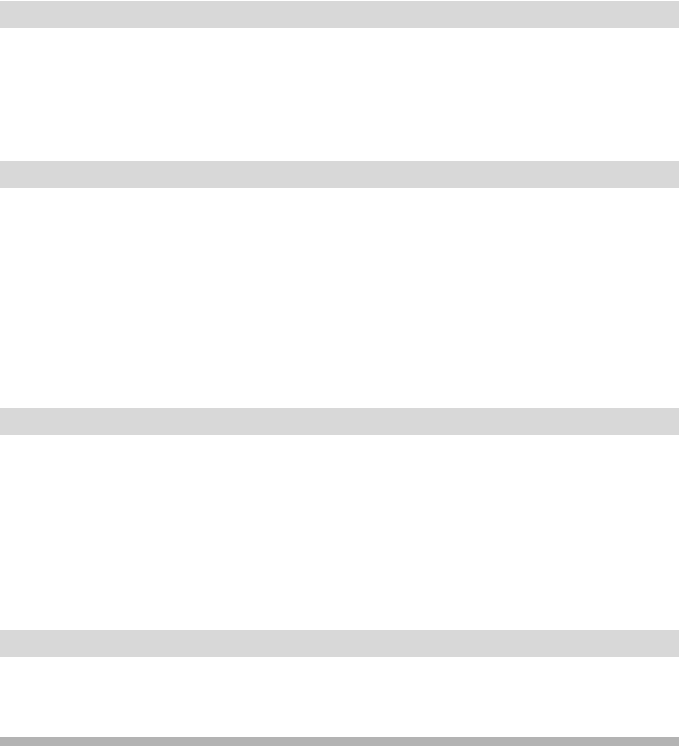 Lp.Kod podstawy opisu robótNumer Specyfikacji TechnicznejWyszczególnienie Elementów rozliczeniowychJednostkaJednostkaCena [zł]Wartość [zł]Lp.Kod podstawy opisu robótNumer Specyfikacji TechnicznejWyszczególnienie Elementów rozliczeniowychNazwaIlośćCena [zł]Wartość [zł]12345678___45100000-8___PRZYGOTOWANIE TERENU POD BUDOWĘ__________________D.01.00.00.ROBOTY PRZYGOTOWAWCZE__________________D.01.01.01.Odtworzenie (wyznaczenie) trasy i punktów wysokościowych__________________D.01.01.01.____________1- odtworzenie przebiegu trasy drogikm0,50______D.01.02.04.Rozbiórka elementów dróg i ulic____________2- rozbiórka nawierzchni zjazdów z kostki betonowej wraz z podbudową oraz z wywozem materiału z rozbiórki poza teren budowym21643- rozbiórka nawierzchni zjazdów z betonu grubości do 15cm z wywozem materiału z rozbiórki poza teren budowym2284- rozbiórka krawężników betonowych z wywozem materiału z rozbiórki poza teren budowym65- rozbiórka ścieków betonowych z wywozem materiału z rozbiórki poza teren budowym296- demontaż tarcz znaków konwencjonalnych wraz z przewozem w miejsce wskazane przez Inwestora. Materiał z rozbiórki pozostaje własnością Inwestora. (B-34)szt1_________RAZEM DZIAŁ 01.00.00____________45233000-9___ROBOTY W ZAKRESIE KONSTRUOWANIA, FUNDAMENTOWANIA ORAZ WYKONYWANIA NAWIERZCHNI AUTOSTRAD, DRÓG__________________D.02.00.00ROBOTY ZIEMNE__________________D.02.01.01Wykonanie wykopów i nasypów____________7- wykonanie koryta pod konstrukcję chodnika na głębokość do 15cm z wywozem gruntu poza teren budowy.m27028- wykonanie koryta pod konstrukcję zjazdów na głębokość do 20cm z wywozem gruntu poza teren budowy.m25179- wykonanie nasypu, regulacja (poszerzenie) korony drogi pod chodnik z gruntu uzyskanego z dokopu.m378_________RAZEM DZIAŁ 02.00.00_______________D.03.00.00ODWODNIENIE DRÓG__________________D.03.02.01Kanalizacja deszczowa____________10- ustawienie krawężników odwadniających, z polimerobetonu o wym. 20x30x100cm na podsypce cementowo - piaskowej gr 3cm oraz na ławie betonowej z oporem C8/10szt711- wykonanie przykanalików z rur PVC SN16 ze ścianką litą o śred. 160 mm z wylotem do rowu, wraz z zamontowaniem kraty stalowej na wylocie do rowu.m1812- wykonanie przykanalików z rur PVC SN16 ze ścianką litą o śred.160 mm wraz z włączeniem z wykorzystaniem złączek do istniejącej kanalizacji deszczowej.m3_________RAZEM DZIAŁ 03.00.00_______________D.04.00.00PODBUDOWY__________________D.04.01.01Profilowanie i zagęszczenie podłoża pod warstwy konstrukcyjne__________________D.04.01.01____________13- profilowanie i zagęszczenie pod warstwy konstrukcyjnem21 642______D.04.04.02.Podbudowa z kruszywa łamanego stabilizowanego mechanicznie__________________D.04.04.02.____________14- podbudowa z kruszywa łamanego 0/31,5 stabilizowanego mechanicznie grubości 15cm (zjazdy indywidualne)m2517______D.04.05.01.Mieszanki związane spoiwem hydraulicznym____________15- podbudowa z gruntu stabilizowanego cementem o Rm=2,5MPa grubości 10cm (chodniki)m2780______D.04.06.02.Podbudowa z betonu cementowego____________16- uzupełnienie istniejącej podbudowy przy projektowanym krawężniku betone cementowym C12/15 grubości 15cmm2125_________RAZEM DZIAŁ 04.00.00_______________D.05.00.00NAWIERZCHNIE__________________D.05.03.05Nawierzchnia z betonu asfaltowego____________17- warstwa ścieralna z betonu asfaltowego AC8S grub. 4cm (wzdłuż projektowanego krawężnika)m2125______D.05.03.23Nawierzchnia z brukowej kostki betonowej____________18- nawierzchnia zjazdów z kostki betonowej brukowej szarej gr. 8cm ułożonej na podsypce cementowo- piaskowej gr 3cmm2517_________RAZEM DZIAŁ 05.00.00_______________D.06.00.00ROBOTY WYKOŃCZENIOWE__________________D.06.01.06Umocnienie powierzchniowe elementami prefabrykowanymi__________________D.06.01.06____________19- umocnienie skarpy, przeciwskarpy i dna rowu płytami ażurowymi, betonowymi, prefabrykowanymi 60x40x10cm na podsypce piaskowej gr. 5cmm214______D.06.02.01Przepusty pod zjazdami____________20- wykonanie kompletnego przepustu z rur PVC o średnicy 30cmm7021- wykonanie zakończeń kołnierzowych z prefabrykowanych elementów żelbetowych do rur o średnicy 30cmszt16______D.06.04.01Rowy drogowe____________22- podczyszczenie rowów z profilowaniem dna i skarp oraz wywiezieniem gruntu poza teren budowy.m182_________RAZEM DZIAŁ 06.00.00_______________D.08.00.00ELEMENTY ULIC__________________D.08.01.01.Krawężniki betonowe____________23- ustawienie krawężników betonowych ulicznych o wym. 15x30x100cm na podsypce cementowo - piaskowej gr 3cm oraz na ławie betonowej z oporem C8/10m493______D.08.02.02.Chodniki z betonowej kostki brukowej____________24- wykonanie chodników z kostki brukowej betonowej kolorowej o grub. 6cm na podsypce cementowo-piaskowej o grub. 3cmm2780______D.08.03.01Obrzeża betonowe____________25-ustawienie obrzeży betonowych o wym. 8x30cm na podsypce cementowo  piaskowejm611_________RAZEM DZIAŁ 08.00.00_______________D.10.00.00INNE ROBOTY__________________D.10.10.10Roboty dodatkowe____________26- regulacja pionowa studzienek dla zaworów wodociągowychszt.13_________RAZEM DZIAŁ 10.00.00_________OGÓŁEMOGÓŁEMOGÓŁEMOGÓŁEM______PODATEK VAT [23%]PODATEK VAT [23%]PODATEK VAT [23%]PODATEK VAT [23%]______RAZEM BRUTTORAZEM BRUTTORAZEM BRUTTORAZEM BRUTTO______